Επαναληπτικές ασκήσεις μαθηματικών 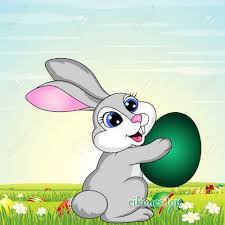 Κάνω τις παρακάτω πράξεις: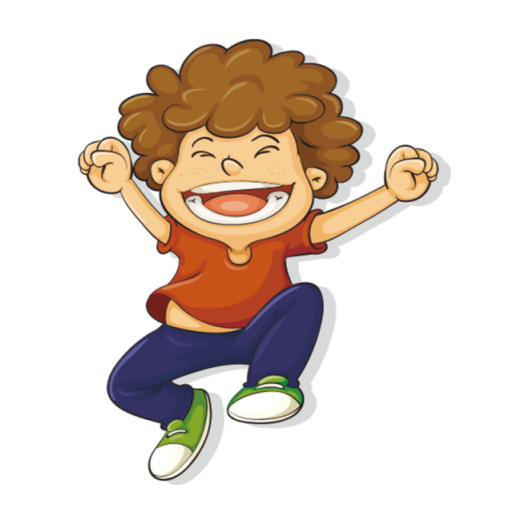 2. Συμπληρώνω τον αριθμό που λείπει:ΠΡΟΒΛΗΜΑΤΑΟ Πέτρος πήρε 5 εξάδες αβγά για να τα βάψει το Πάσχα. Πόσα αβγά πήρε;ΛΥΣΗ:ΑΠΑΝΤΗΣΗ:                                                                                                   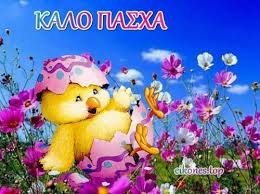 Ο Βασίλης έχει 20 κάρτες με αυτοκίνητα και ο Γιάννης έχει 35 .Πόσες κάρτες έχουν και τα δύο παιδιά μαζί;ΛΥΣΗ:ΑΠΑΝΤΗΣΗ:                                                                                            Κάνω τους παρακάτω πολλαπλασιασμούς και βάφω αναλόγως.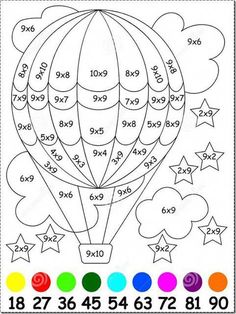 Η Δέσποινα έχει στη συλλογή της 78 γραμματόσημα. Έδωσε τα 25 στη φίλη της .Πόσα γραμματόσημα της έμειναν;    ΛΥΣΗ:     ΑΠΑΝΤΗΣΗ: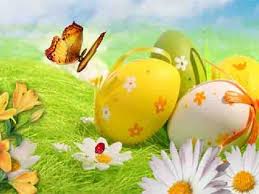 7+7=15+15=60+30=25+25=8+8=12+12=50+25=35+35=9+9=11+8=70+25=45+45=6+6=76+7=84+6=28+12=4+4=41+5=65+4=46+10=5+       = 13                14+        = 2419+      =4090-         =40            42+    = 47              23+        =30              73-        =6080-         =60           100-     =3065-        =35              88-        =80              14-        =7                34-        =30               15+       = 30             70+      =  77            26+        =45             